ПРАВИТЕЛЬСТВО ОМСКОЙ ОБЛАСТИПОСТАНОВЛЕНИЕот 6 апреля 2015 г. N 83-пО КОМИССИИ ПО ДЕЛАМ НЕСОВЕРШЕННОЛЕТНИХ И ЗАЩИТЕ ИХ ПРАВПРИ ПРАВИТЕЛЬСТВЕ ОМСКОЙ ОБЛАСТИВ целях обеспечения в Омской области координации деятельности органов и учреждений системы профилактики безнадзорности и правонарушений несовершеннолетних, в соответствии со статьей 4 Закона Омской области "О комиссиях по делам несовершеннолетних и защите их прав в Омской области", Примерным положением о комиссиях по делам несовершеннолетних и защите их прав, утвержденным постановлением Правительства Российской Федерации от 6 ноября 2013 года N 995, Правительство Омской области постановляет:1. Утвердить:1) Положение о комиссии по делам несовершеннолетних и защите их прав при Правительстве Омской области (далее - Комиссия) (приложение N 1);2) состав Комиссии (приложение N 2).2. Исключен. - Постановление Правительства Омской области от 25.11.2015 N 335-п.3. Признать утратившими силу:1) постановление Правительства Омской области от 10 июня 2005 года N 70-п "О комиссии по делам несовершеннолетних и защите их прав при Правительстве Омской области";2) постановление Правительства Омской области от 6 июня 2006 года N 65-п "Об изменении состава комиссии по делам несовершеннолетних и защите их прав при Правительстве Омской области";3) постановление Правительства Омской области от 21 февраля 2007 года N 23-п "Об изменении состава комиссии по делам несовершеннолетних и защите их прав при Правительстве Омской области";4) постановление Правительства Омской области от 24 октября 2007 года N 138-п "Об изменении состава комиссии по делам несовершеннолетних и защите их прав при Правительстве Омской области";5) постановление Правительства Омской области от 13 августа 2008 года N 145-п "Об изменении состава комиссии по делам несовершеннолетних и защите их прав при Правительстве Омской области";6) постановление Правительства Омской области от 20 мая 2009 года N 89-п "Об изменении состава комиссии по делам несовершеннолетних и защите их прав при Правительстве Омской области";7) постановление Правительства Омской области от 17 февраля 2010 года N 28-п "О внесении изменений в постановление Правительства Омской области от 10 июня 2005 года N 70-п "О комиссии по делам несовершеннолетних и защите их прав при Правительстве Омской области";8) постановление Правительства Омской области от 25 мая 2011 года N 94-п "Об изменении состава комиссии по делам несовершеннолетних и защите их прав при Правительстве Омской области";9) постановление Правительства Омской области от 27 февраля 2013 года N 32-п "О внесении изменений в постановление Правительства Омской области от 10 июня 2005 года N 70-п";10) постановление Правительства Омской области от 11 декабря 2013 года N 332-п "Об изменении состава комиссии по делам несовершеннолетних и защите их прав при Правительстве Омской области".Губернатор Омской области,Председатель ПравительстваОмской областиВ.И.НазаровПриложение N 1к постановлению Правительства Омской областиот 6 апреля 2015 г. N 83-пПОЛОЖЕНИЕо комиссии по делам несовершеннолетних и защите их правпри Правительстве Омской области1. Комиссия по делам несовершеннолетних и защите их прав при Правительстве Омской области (далее - Комиссия) является коллегиальным органом системы профилактики безнадзорности и правонарушений несовершеннолетних в Омской области (далее - система профилактики), обеспечивающим координацию деятельности органов и учреждений системы профилактики (далее - субъекты системы профилактики), направленной на предупреждение безнадзорности, беспризорности, правонарушений и антиобщественных действий несовершеннолетних, выявление и устранение причин и условий, способствующих этому, обеспечение защиты прав и законных интересов несовершеннолетних, социально-педагогической реабилитации несовершеннолетних, находящихся в социально опасном положении, выявление и пресечение случаев вовлечения несовершеннолетних в совершение преступлений, других противоправных и (или) антиобщественных действий, а также случаев склонения их к суицидальным действиям.(в ред. Постановления Правительства Омской области от 22.08.2017 N 237-п)2. Правовую основу деятельности Комиссии составляют Конституция Российской Федерации, международные договоры Российской Федерации и ратифицированные ею международные соглашения в сфере защиты прав детей, Устав (Основной Закон) Омской области, федеральное и областное законодательство, настоящее Положение.3. Деятельность Комиссии основывается на принципах законности, демократизма, поддержки семьи с несовершеннолетними детьми и взаимодействия с ней, гуманного обращения с несовершеннолетними, индивидуального подхода к несовершеннолетним с соблюдением конфиденциальности полученной информации, государственной поддержки деятельности органов местного самоуправления Омской области (далее - органы местного самоуправления) и общественных объединений по профилактике безнадзорности и правонарушений несовершеннолетних, обеспечения ответственности должностных лиц и граждан за нарушение прав и законных интересов несовершеннолетних.(в ред. Постановления Правительства Омской области от 10.06.2020 N 213-п)4. Задачами Комиссии являются:1) предупреждение безнадзорности, беспризорности, правонарушений и антиобщественных действий несовершеннолетних, выявление и устранение причин и условий, способствующих этому;2) обеспечение защиты прав и законных интересов несовершеннолетних;3) социально-педагогическая реабилитация несовершеннолетних, находящихся в социально опасном положении, в том числе связанном с немедицинским потреблением наркотических средств и психотропных веществ;4) выявление и пресечение случаев вовлечения несовершеннолетних в совершение преступлений, других противоправных и (или) антиобщественных действий, а также случаев склонения их к суицидальным действиям.(пп. 4 в ред. Постановления Правительства Омской области от 22.08.2017 N 237-п)5. Для решения возложенных задач Комиссия:1) координирует деятельность субъектов системы профилактики по предупреждению безнадзорности, беспризорности, правонарушений и антиобщественных действий несовершеннолетних, выявлению и устранению причин и условий, способствующих этому, обеспечению защиты прав и законных интересов несовершеннолетних, социально-педагогической реабилитации несовершеннолетних, находящихся в социально опасном положении, выявлению и пресечению случаев вовлечения несовершеннолетних в совершение преступлений, других противоправных и (или) антиобщественных действий, а также случаев склонения их к суицидальным действиям, осуществляет мониторинг их деятельности в пределах и порядке, которые установлены федеральным и областным законодательством;2) обеспечивает осуществление мер по защите и восстановлению прав и законных интересов несовершеннолетних, защите их от всех форм дискриминации, физического или психического насилия, оскорбления, грубого обращения, сексуальной и иной эксплуатации, выявлению и устранению причин и условий, способствующих безнадзорности, беспризорности, правонарушениям и антиобщественным действиям несовершеннолетних;3) анализирует выявленные субъектами системы профилактики причины и условия безнадзорности и правонарушений несовершеннолетних, принимает меры по их устранению;4) утверждает межведомственные планы (программы, порядки взаимодействия) по наиболее актуальным направлениям в области профилактики безнадзорности и правонарушений несовершеннолетних, защиты их прав и законных интересов;5) участвует в разработке и реализации мероприятий, программ, направленных на защиту прав и законных интересов несовершеннолетних, профилактику их безнадзорности и правонарушений;6) принимает меры по совершенствованию деятельности субъектов системы профилактики по итогам анализа и обобщения представляемых субъектами системы профилактики сведений об эффективности принимаемых ими мер по обеспечению защиты прав и законных интересов несовершеннолетних, профилактике их безнадзорности и правонарушений;7) принимает меры по совершенствованию взаимодействия субъектов системы профилактики с социально ориентированными некоммерческими организациями, общественными объединениями и религиозными организациями, другими институтами гражданского общества и гражданами по привлечению их к участию в деятельности по профилактике безнадзорности и правонарушений несовершеннолетних, защите их прав и законных интересов, их социально-педагогической реабилитации;8) может утверждать составы межведомственных рабочих групп по изучению деятельности субъектов системы профилактики и порядка их работы с несовершеннолетними и семьями, находящимися в социально опасном положении, а также деятельности по профилактике вовлечения несовершеннолетних в совершение правонарушений и антиобщественных действий, предупреждению случаев насилия и всех форм посягательств на жизнь, здоровье и половую неприкосновенность несовершеннолетних;9) разрабатывает и вносит в Правительство Омской области предложения по осуществлению мероприятий в области защиты прав несовершеннолетних, профилактики их безнадзорности и правонарушений;10) оказывает методическую помощь, осуществляет информационное обеспечение и контроль за деятельностью комиссий по делам несовершеннолетних и защите их прав в муниципальных районах Омской области, в городе Омске и в административных округах города Омска (далее - муниципальные комиссии) в соответствии с областным законодательством;11) участвует в разработке проектов нормативных правовых актов Омской области, направленных на профилактику безнадзорности, беспризорности, антиобщественных действий и правонарушений несовершеннолетних, реабилитацию и ресоциализацию несовершеннолетних, допускающих немедицинское потребление наркотических средств и психотропных веществ, защиту семьи с несовершеннолетними детьми, анализ их эффективности;12) принимает на основании информации субъектов системы профилактики о выявленных случаях нарушения прав несовершеннолетних на образование, труд, отдых, охрану здоровья и медицинскую помощь, жилище и других прав, а также о недостатках в деятельности органов и учреждений, препятствующих предупреждению безнадзорности и правонарушений несовершеннолетних, меры к устранению выявленных нарушений и недостатков, обеспечивает конфиденциальность указанной информации при ее хранении и использовании;13) принимает решение о допуске или недопуске к педагогической деятельности, к предпринимательской деятельности и (или) трудовой деятельности в сфере образования, воспитания, развития несовершеннолетних, организации их отдыха и оздоровления, медицинского обеспечения, социальной защиты и социального обслуживания, в сфере детско-юношеского спорта, культуры и искусства с участием несовершеннолетних лиц, имевших судимость за совершение преступлений небольшой тяжести и преступлений средней тяжести против жизни и здоровья, свободы, чести и достоинства личности (за исключением незаконной госпитализации в медицинскую организацию, оказывающую психиатрическую помощь в стационарных условиях, и клеветы), семьи и несовершеннолетних, здоровья населения и общественной нравственности, основ конституционного строя и безопасности государства, мира и безопасности человечества, а также против общественной безопасности, лиц, уголовное преследование в отношении которых по обвинению в совершении этих преступлений прекращено по нереабилитирующим основаниям (за исключением лиц, лишенных права заниматься соответствующим видом деятельности по решению суда), с учетом вида и степени тяжести совершенного преступления, срока, прошедшего с момента его совершения, формы вины, отнесения в соответствии с законом совершенного деяния к категории менее тяжких преступлений, обстоятельств, характеризующих личность, в том числе поведение лица после совершения преступления, отношение к исполнению трудовых обязанностей, а также с учетом иных факторов, позволяющих определить, представляет ли конкретное лицо опасность для жизни, здоровья и нравственности несовершеннолетних (далее - решение о допуске или недопуске к педагогической деятельности лиц, имевших судимость);14) принимает меры по организации обобщения и распространения эффективного опыта работы субъектов системы профилактики на территории Омской области;15) может принимать участие в работе по ресоциализации несовершеннолетних осужденных, содержащихся в воспитательных колониях, несовершеннолетних, находящихся в специальных учебно-воспитательных учреждениях, дислоцируемых в других субъектах Российской Федерации, вправе посещать в установленном порядке указанные учреждения;16) осуществляет иные полномочия в соответствии с федеральным и областным законодательством.(п. 5 в ред. Постановления Правительства Омской области от 10.06.2020 N 213-п)6. К вопросам обеспечения деятельности Комиссии относятся:1) подготовка и организация проведения заседаний и иных плановых мероприятий Комиссии;2) осуществление контроля за своевременностью подготовки и представления материалов для рассмотрения на заседаниях Комиссии;3) ведение делопроизводства Комиссии;4) оказание консультативной помощи представителям субъектов системы профилактики, а также представителям иных территориальных органов федеральных органов исполнительной власти, органов исполнительной власти Омской области, органов местного самоуправления и организаций, участвующим в подготовке материалов к заседанию Комиссии, при поступлении соответствующего запроса;5) участие в организации межведомственных мероприятий по профилактике безнадзорности и правонарушений несовершеннолетних, в том числе межведомственных конференций, совещаний, семинаров;6) участие по приглашению органов и организаций в проводимых ими проверках, совещаниях, семинарах, коллегиях, конференциях и других мероприятиях по вопросам профилактики безнадзорности и правонарушений несовершеннолетних;7) организация рассмотрения Комиссией поступивших в Комиссию обращений граждан, сообщений субъектов системы профилактики по вопросам, относящимся к ее компетенции;8) осуществление сбора, обработки и обобщения информации, необходимой для решения задач, стоящих перед Комиссией;9) осуществление сбора и обобщение информации о численности лиц, предусмотренных статьей 5 Федерального закона "Об основах системы профилактики безнадзорности и правонарушений несовершеннолетних", в отношении которых субъектами системы профилактики проводится индивидуальная профилактическая работа;10) обобщение сведений о детской безнадзорности, правонарушениях несовершеннолетних, защите их прав и законных интересов для представления на рассмотрение Комиссии с целью анализа ситуации;11) подготовка информационных и аналитических материалов по вопросам профилактики безнадзорности и правонарушений несовершеннолетних;12) организация по поручению председателя Комиссии работы экспертных групп, совещательных органов для решения задач, стоящих перед Комиссией;13) осуществление взаимодействия с федеральными государственными органами, федеральными органами государственной власти, органами государственной власти Омской области, органами местного самоуправления, общественными и иными объединениями, организациями для решения задач, стоящих перед Комиссией;14) направление запросов в федеральные государственные органы, федеральные органы государственной власти, органы государственной власти Омской области, органы местного самоуправления, организации, муниципальные комиссии о представлении необходимых для рассмотрения на заседании Комиссии материалов (информации) по вопросам, отнесенным к ее компетенции;15) обеспечение доступа к информации о деятельности Комиссии путем участия в подготовке публикаций и выступлений в средствах массовой информации, в информационно-телекоммуникационной сети "Интернет" без использования в публикациях и выступлениях сведений, разглашение которых нарушает охраняемые законом права и интересы несовершеннолетних, их родителей или иных законных представителей;16) проведение анализа эффективности деятельности муниципальных комиссий;17) проведение анализа и (или) обобщение информации об исполнении поручений Комиссии, поступающей из муниципальных комиссий;18) участие в подготовке заключений на проекты нормативных правовых актов по вопросам профилактики безнадзорности и правонарушений несовершеннолетних, защиты их прав и законных интересов при поступлении соответствующих проектов в Комиссию;19) исполнение иных полномочий в рамках обеспечения деятельности Комиссии по реализации Комиссией полномочий, предусмотренных федеральным и областным законодательством.(п. 6 в ред. Постановления Правительства Омской области от 10.06.2020 N 213-п)7. Комиссия действует в составе председателя Комиссии, двух заместителей председателя Комиссии, ответственного секретаря Комиссии и членов Комиссии.(в ред. Постановления Правительства Омской области от 10.06.2020 N 213-п)8. Председатель Комиссии осуществляет полномочия члена Комиссии, предусмотренные подпунктами 1 - 5, 7 пункта 11 настоящего Положения, а также:(в ред. Постановления Правительства Омской области от 10.06.2020 N 213-п)1) осуществляет руководство деятельностью Комиссии;2) председательствует на заседании Комиссии и организует ее работу;3) имеет право решающего голоса при голосовании на заседании Комиссии;4) представляет Комиссию в государственных органах, органах местного самоуправления и иных организациях;5) утверждает повестку заседания Комиссии;6) назначает дату заседания Комиссии;7) дает заместителям председателя Комиссии, ответственному секретарю Комиссии, членам Комиссии обязательные к исполнению поручения по вопросам, отнесенным к компетенции Комиссии;(в ред. Постановления Правительства Омской области от 10.06.2020 N 213-п)8) представляет уполномоченным органам (должностным лицам) предложения по формированию персонального состава Комиссии;9) осуществляет контроль за исполнением плана работы Комиссии, подписывает постановления Комиссии;10) обеспечивает представление установленной отчетности о работе по профилактике безнадзорности и правонарушений несовершеннолетних в порядке, установленном федеральным и областным законодательством.9. Заместитель председателя Комиссии осуществляет полномочия члена Комиссии, предусмотренные подпунктами 1 - 5, 7 пункта 11 настоящего Положения, а также:(в ред. Постановления Правительства Омской области от 10.06.2020 N 213-п)1) выполняет поручения председателя Комиссии;2) исполняет обязанности председателя Комиссии в его отсутствие;3) обеспечивает контроль за исполнением постановлений Комиссии;4) обеспечивает контроль за своевременной подготовкой материалов для рассмотрения на заседании Комиссии.10. Ответственный секретарь Комиссии осуществляет полномочия члена Комиссии, предусмотренные подпунктами 1, 3 - 5, 7 пункта 11 настоящего Положения, а также:(в ред. Постановления Правительства Омской области от 10.06.2020 N 213-п)1) осуществляет подготовку материалов для рассмотрения на заседании Комиссии;2) выполняет поручения председателя Комиссии и заместителей председателя Комиссии;3) исключен. - Постановление Правительства Омской области от 10.06.2020 N 213-п;4) оповещает членов Комиссии и лиц, приглашенных к участию в заседании Комиссии, о времени и месте заседания, проверяет их явку, знакомит с материалами по вопросам, вынесенным на рассмотрение Комиссии;5) осуществляет подготовку и оформление проектов постановлений, принимаемых Комиссией по результатам рассмотрения соответствующего вопроса на заседании;6) обеспечивает вручение копий постановлений Комиссии.11. Члены Комиссии обладают равными правами при рассмотрении и обсуждении вопросов (дел), отнесенных к компетенции Комиссии, и осуществляют следующие полномочия:(в ред. Постановления Правительства Омской области от 10.06.2020 N 213-п)1) участвуют в заседании Комиссии и его подготовке;2) предварительно (до заседания Комиссии) знакомятся с материалами по вопросам, выносимым на ее рассмотрение;3) вносят предложения об отложении рассмотрения вопроса (дела) и о запросе дополнительных материалов по нему;4) вносят предложения по совершенствованию работы по профилактике безнадзорности и правонарушений несовершеннолетних, защите их прав и законных интересов, выявлению и устранению причин и условий, способствующих безнадзорности и правонарушениям несовершеннолетних;5) участвуют в обсуждении постановлений, принимаемых Комиссией по рассматриваемым вопросам (делам), и голосуют при их принятии;6) составляют протоколы об административных правонарушениях в случаях и порядке, предусмотренных Кодексом Российской Федерации об административных правонарушениях;7) посещают организации, обеспечивающие реализацию несовершеннолетними их прав на образование, труд, отдых, охрану здоровья и медицинскую помощь, жилище и иных прав, в целях проверки поступивших в Комиссию сообщений о нарушении прав и законных интересов несовершеннолетних, наличии угрозы в отношении их жизни и здоровья, ставших известными случаях применения насилия и других форм жестокого обращения с несовершеннолетними, а также в целях выявления причин и условий, способствовавших нарушению прав и законных интересов несовершеннолетних, их безнадзорности и совершению правонарушений;8) выполняют поручения председателя Комиссии;(в ред. Постановления Правительства Омской области от 10.06.2020 N 213-п)9) информируют председателя Комиссии о своем участии в заседании или причинах отсутствия на заседании.(абзац введен Постановлением Правительства Омской области от 10.06.2020 N 213-п)11.1. Полномочия председателя Комиссии, заместителя председателя Комиссии, ответственного секретаря Комиссии, члена Комиссии прекращаются при наличии следующих оснований:1) подача письменного заявления о прекращении полномочий председателя Комиссии (заместителя председателя Комиссии, ответственного секретаря Комиссии или члена Комиссии) уполномоченным органам (должностным лицам);2) признание председателя Комиссии (заместителя председателя Комиссии, ответственного секретаря Комиссии или члена Комиссии) решением суда, вступившим в законную силу, недееспособным, ограниченно дееспособным и безвестно отсутствующим или умершим;3) прекращение полномочий Комиссии;4) увольнение председателя Комиссии (заместителя председателя Комиссии, ответственного секретаря Комиссии или члена Комиссии) с занимаемой должности в субъекте системы профилактики, ином государственном органе, органе местного самоуправления или общественном объединении, от которого указанное лицо было включено (делегировано) в состав Комиссии;5) отзыв (замена) председателя Комиссии (заместителя председателя Комиссии, ответственного секретаря Комиссии или члена Комиссии) по решению руководителя субъекта системы профилактики, иного государственного органа, органа местного самоуправления или общественного объединения, от которого указанное лицо было включено (делегировано) в ее состав;6) систематическое неисполнение или ненадлежащее исполнение председателем Комиссии (заместителем председателя Комиссии, ответственным секретарем Комиссии или членом Комиссии) своих полномочий;7) по факту смерти.(п. 11.1 введен Постановлением Правительства Омской области от 10.06.2020 N 213-п)11.2. При прекращении полномочий председатель Комиссии (заместитель председателя Комиссии, ответственный секретарь Комиссии или член Комиссии) исключаются из ее состава.(п. 11.2 введен Постановлением Правительства Омской области от 10.06.2020 N 213-п)12. Председатель Комиссии несет персональную ответственность за организацию работы Комиссии и представление отчетности о состоянии профилактики безнадзорности и правонарушений несовершеннолетних в соответствии с федеральным и областным законодательством.13. Исключен. - Постановление Правительства Омской области от 10.06.2020 N 213-п.14. Заседания Комиссии проводятся в соответствии с планами работы не реже одного раза в квартал.(в ред. Постановления Правительства Омской области от 10.06.2020 N 213-п)14.1. Предложения в проект плана работы Комиссии вносятся в Комиссию ее членами в письменной форме в сроки, определенные председателем Комиссии или постановлением Комиссии.(п. 14.1 введен Постановлением Правительства Омской области от 10.06.2020 N 213-п)14.2. Предложения по рассмотрению вопросов на заседании Комиссии должны содержать:1) наименование вопроса и краткое обоснование необходимости его рассмотрения на заседании Комиссии;2) информацию об органе (организации, учреждении), и (или) должностном лице, и (или) члене Комиссии, ответственных за подготовку вопроса;3) перечень соисполнителей (при их наличии);4) срок рассмотрения на заседании Комиссии.(п. 14.2 введен Постановлением Правительства Омской области от 10.06.2020 N 213-п)14.3. Предложения в проект плана работы Комиссии могут направляться членам Комиссии для их предварительного согласования.(п. 14.3 введен Постановлением Правительства Омской области от 10.06.2020 N 213-п)14.4. Проект плана работы Комиссии формируется на основе предложений, поступивших в Комиссию, и по согласованию с председателем Комиссии выносится для обсуждения и утверждения на заседании в конце года, предшествующего году реализации плана работы Комиссии.(п. 14.4 введен Постановлением Правительства Омской области от 10.06.2020 N 213-п)14.5. Изменения в план работы Комиссии вносятся на заседании Комиссии на основании предложений лиц, входящих в ее состав.(п. 14.5 введен Постановлением Правительства Омской области от 10.06.2020 N 213-п)14.6. Члены Комиссии, должностные лица субъектов системы профилактики, а также иных территориальных органов федеральных органов исполнительной власти, органов исполнительной власти Омской области, органов местного самоуправления и организаций, которым во исполнение плана работы Комиссии поручена подготовка соответствующих информационных материалов для рассмотрения на заседаниях Комиссии, несут персональную ответственность за качество и своевременность их представления.(п. 14.6 введен Постановлением Правительства Омской области от 10.06.2020 N 213-п)14.7. Информационные материалы по вопросам, включенным в повестку заседания Комиссии, представляются в Комиссию органами (организациями, учреждениями), должностными лицами, членами Комиссии, ответственными за их подготовку, в соответствии с планом работы Комиссии не позднее чем за 10 дней до дня проведения заседания и включают в себя:1) справочно-аналитическую информацию по вопросу, вынесенному на рассмотрение;2) предложения в проект постановления Комиссии по рассматриваемому вопросу;3) особые мнения по представленному проекту постановления Комиссии, если таковые имеются;4) материалы согласования проекта постановления Комиссии с заинтересованными субъектами системы профилактики, иными государственными органами и органами местного самоуправления;5) иные сведения, необходимые для рассмотрения вопроса.(п. 14.7 введен Постановлением Правительства Омской области от 10.06.2020 N 213-п)14.8. В случае непредставления материалов в срок, установленный пунктом 14.7 настоящего Положения, или их представления с нарушением требований к данным материалам вопрос может быть снят с рассмотрения либо перенесен для рассмотрения на другое заседание в соответствии с решением председателя Комиссии.(п. 14.8 введен Постановлением Правительства Омской области от 10.06.2020 N 213-п)14.9. Повестка заседания Комиссии, проекты постановлений по вопросам, включенным в повестку заседания Комиссии, и соответствующие материалы по данным вопросам направляются членам Комиссии не позднее чем за 3 рабочих дня до дня проведения заседания.(п. 14.9 введен Постановлением Правительства Омской области от 10.06.2020 N 213-п)14.10. Члены Комиссии и иные участники заседания Комиссии, которым направлены повестка заседания Комиссии, проект постановления и иные материалы, при наличии замечаний и предложений представляют их в Комиссию до начала проведения заседания.(п. 14.10 введен Постановлением Правительства Омской области от 10.06.2020 N 213-п)14.11. О дате, времени, месте и повестке заседания Комиссии извещается прокурор.(п. 14.11 введен Постановлением Правительства Омской области от 10.06.2020 N 213-п)15. Заседание Комиссии считается правомочным, если на нем присутствует не менее половины ее членов. Члены Комиссии участвуют в ее заседаниях без права замены.16. Комиссия может проводить выездные заседания.17. На заседании Комиссии председательствует ее председатель либо один из его заместителей, определенный председателем Комиссии.18. Решения Комиссии принимаются большинством голосов присутствующих на заседании членов Комиссии.18.1. При голосовании член Комиссии имеет один голос и голосует лично. Член Комиссии вправе на заседании Комиссии довести до сведения членов Комиссии свое особое мнение по вопросу, вынесенному на голосование. Особое мнение, изложенное в письменной форме, прилагается к протоколу заседания Комиссии.(п. 18.1 введен Постановлением Правительства Омской области от 10.06.2020 N 213-п)18.2. Результаты голосования, оглашенные председателем Комиссии, вносятся в протокол заседания Комиссии.(п. 18.2 введен Постановлением Правительства Омской области от 10.06.2020 N 213-п)18.3. В протоколе заседания Комиссии указываются:1) наименование Комиссии;2) дата, время и место проведения заседания;3) сведения о присутствующих и отсутствующих членах Комиссии, иных лицах, присутствующих на заседании;4) повестка дня;5) отметка о способе документирования заседания коллегиального органа (стенографирование, видеоконференция, запись на диктофон и др.);6) наименование вопросов, рассмотренных на заседании Комиссии, и ход их обсуждения;7) результаты голосования по вопросам, обсуждаемым на заседании Комиссии;8) решение, принятое по рассматриваемому вопросу.(п. 18.3 введен Постановлением Правительства Омской области от 10.06.2020 N 213-п)18.4. К протоколу заседания Комиссии прилагаются материалы докладов по вопросам, рассмотренным на заседании Комиссии, справочно-аналитическая и иная информация (при наличии).(п. 18.4 введен Постановлением Правительства Омской области от 10.06.2020 N 213-п)19. Протокол заседания Комиссии подписывается председательствующим на заседании Комиссии и ответственным секретарем Комиссии.20. Комиссия принимает решения, за исключением решения о допуске или недопуске к педагогической деятельности лиц, имевших судимость, оформляемые в форме постановлений, в которых указываются:(в ред. Постановления Правительства Омской области от 10.06.2020 N 213-п)1) наименование Комиссии;2) дата;3) время и место проведения заседания;4) сведения о присутствующих и отсутствующих членах Комиссии;5) сведения об иных лицах, присутствующих на заседании;6) вопрос повестки дня, по которому вынесено постановление;7) содержание рассматриваемого вопроса;8) выявленные по рассматриваемому вопросу нарушения прав и законных интересов несовершеннолетних (при их наличии);9) сведения о выявленных причинах и условиях, способствующих безнадзорности, беспризорности, правонарушениям и антиобщественным действиям несовершеннолетних (при их наличии);10) решение, принятое по рассматриваемому вопросу;11) меры, направленные на устранение причин и условий, способствующих безнадзорности, беспризорности, правонарушениям и антиобщественным действиям несовершеннолетних, которые должны предпринять соответствующие субъекты системы профилактики;12) сроки, в течение которых должны быть приняты меры, направленные на устранение причин и условий, способствующих безнадзорности, беспризорности, правонарушениям и антиобщественным действиям несовершеннолетних.21. Форма документа, содержащего решение, предусмотренное подпунктом 13 пункта 5 настоящего Положения, в соответствии с федеральным законом утверждается Правительством Российской Федерации.(в ред. Постановления Правительства Омской области от 10.06.2020 N 213-п)22. Постановления Комиссии направляются членам Комиссии, субъектам системы профилактики и иным заинтересованным лицам и организациям.23. Постановления, принятые Комиссией, обязательны для исполнения субъектами системы профилактики.Невыполнение в установленный срок постановления Комиссии влечет ответственность в соответствии с законодательством.(абзац введен Постановлением Правительства Омской области от 11.11.2020 N 449-п)24. Субъекты системы профилактики обязаны сообщить Комиссии о мерах, принятых по исполнению постановления, в указанный в нем срок.25. Постановление Комиссии может быть обжаловано в порядке, установленном федеральным законодательством.Решение Комиссии о допуске или недопуске к педагогической деятельности лиц, имевших судимость, может быть обжаловано в суде.(абзац введен Постановлением Правительства Омской области от 10.06.2020 N 213-п)26. Информационно-аналитическое, организационно-методическое, техническое и документационное обеспечение деятельности Комиссии осуществляется Министерством образования Омской области.(в ред. Постановления Правительства Омской области от 20.06.2016 N 167-п)27. Комиссия имеет бланк и печать со своим наименованием._______________Приложение N 2к постановлению Правительства Омской областиот 6 апреля 2015 г. N 83-пСОСТАВкомиссии по делам несовершеннолетних и защите их правпри Правительстве Омской области_______________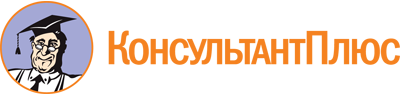 Постановление Правительства Омской области от 06.04.2015 N 83-п
(ред. от 18.05.2023)
"О комиссии по делам несовершеннолетних и защите их прав при Правительстве Омской области"
(вместе с "Положением о комиссии по делам несовершеннолетних и защите их прав при Правительстве Омской области")Документ предоставлен КонсультантПлюс

www.consultant.ru

Дата сохранения: 23.06.2023
 Список изменяющих документов(в ред. Постановлений Правительства Омской областиот 25.11.2015 N 335-п, от 16.12.2015 N 365-п, от 23.03.2016 N 77-п,от 20.06.2016 N 167-п, от 23.08.2016 N 241-п, от 17.05.2017 N 139-п,от 22.08.2017 N 237-п, от 14.03.2018 N 66-п, от 11.04.2018 N 98-п,от 17.10.2018 N 301-п, от 27.02.2019 N 66-п, от 29.05.2019 N 180-п,от 27.11.2019 N 385-п, от 10.06.2020 N 213-п, от 11.11.2020 N 449-п,от 24.02.2021 N 47-п, от 24.03.2021 N 104-п, от 10.11.2021 N 499-п,от 18.05.2022 N 228-п, от 23.11.2022 N 638-п, от 18.05.2023 N 262-п)Список изменяющих документов(в ред. Постановлений Правительства Омской областиот 16.12.2015 N 365-п, от 20.06.2016 N 167-п, от 22.08.2017 N 237-п,от 10.06.2020 N 213-п, от 11.11.2020 N 449-п)Список изменяющих документов(в ред. Постановлений Правительства Омской областиот 16.12.2015 N 365-п, от 23.03.2016 N 77-п, от 20.06.2016 N 167-п,от 23.08.2016 N 241-п, от 17.05.2017 N 139-п, от 22.08.2017 N 237-п,от 14.03.2018 N 66-п, от 11.04.2018 N 98-п, от 17.10.2018 N 301-п,от 27.02.2019 N 66-п, от 29.05.2019 N 180-п, от 27.11.2019 N 385-п,от 10.06.2020 N 213-п, от 24.02.2021 N 47-п, от 24.03.2021 N 104-п,от 10.11.2021 N 499-п, от 18.05.2022 N 228-п, от 23.11.2022 N 638-п,от 18.05.2023 N 262-п)КроттИван Иванович-заместитель Председателя Правительства Омской области, Министр образования Омской области, председатель комиссииКрикорьянцДмитрий Оганесович-Министр по делам молодежи, физической культуры и спорта Омской области, заместитель председателя комиссииШестаковВячеслав Анатольевич-заместитель Министра труда и социального развития Омской области, заместитель председателя комиссииГруздеваОксана Владимировна-заместитель Министра образования Омской области - начальник управления опеки и попечительства над несовершеннолетними и адаптивного образования, ответственный секретарь комиссииАлександроваНаталья Владимировна-инспектор контрольно-следственного отдела Следственного управления Следственного комитета Российской Федерации по Омской области (по согласованию)ВиноградовЮрий Васильевич-заместитель начальника полиции (по охране общественного порядка) Управления Министерства внутренних дел Российской Федерации по Омской области (по согласованию)ЕлецкаяИнна Борисовна-заместитель Мэра города Омска (по согласованию)КореннойПавел Алексеевич-председатель комитета Законодательного Собрания Омской области по образованию, науке, культуре и молодежной политике (по согласованию)КролевецЭлеонора Николаевна-заместитель Министра здравоохранения Омской области - начальник управления организации оказания медицинской помощи женщинам и детям Министерства здравоохранения Омской областиМузыченкоТатьяна Юрьевна-председатель Координационного Совета Омской областной детской общественной организации "Будущее Сибири" (по согласованию)НечаевСергей Петрович-заместитель начальника Управления Федеральной службы исполнения наказаний по Омской области (по согласованию)ОгородниковаАлександра Дмитриевна-главный эксперт отдела реализации проектов и программ в сфере патриотического воспитания граждан федерального государственного бюджетного учреждения "Российский детско-юношеский центр" (по согласованию)РуденкоСергей Анатольевич-исполняющий обязанности директора федерального государственного бюджетного профессионального образовательного учреждения "Омское специальное учебно-воспитательное учреждение закрытого типа" (по согласованию)СкворцовДмитрий Алексеевич-заместитель начальника управления надзорной деятельности и профилактической работы Главного управления Министерства Российской Федерации по делам гражданской обороны, чрезвычайным ситуациям и ликвидации последствий стихийных бедствий по Омской области (по согласованию)СосновОлег Васильевич-временно исполняющий обязанности начальника полиции Омского линейного управления Министерства внутренних дел Российской Федерации на транспорте (по согласованию)ТрофимовЮрий Викторович-Министр культуры Омской области